Connect Centre Conference 2022: 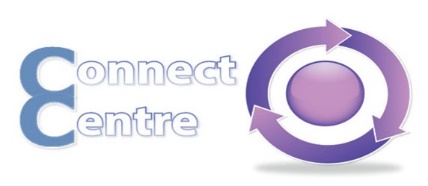 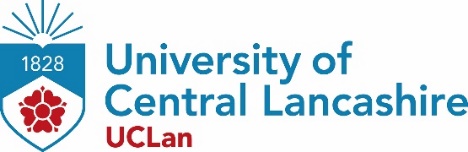 Effective Interventions to Prevent and Reduce Harm and AbuseCALL FOR ABSTRACTS – deadline 31 May 20225th October 2022, Preston Marriott Hotel, Preston, UK 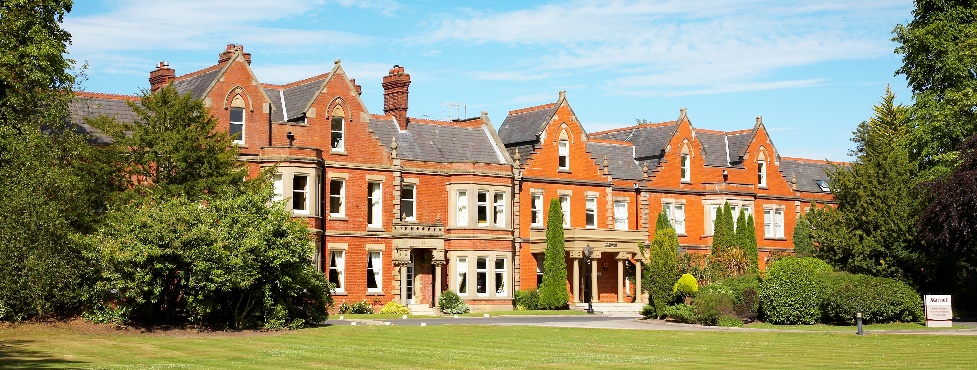 Opening address by Professor Sherry Hamby, 
University of the South, U.S.AWe are delighted to invite researchers and practitioners to submit papers for the 2022 Connect Centre Conference on new research or case studies drawn from practice on Effective Interventions to Prevent and Reduce Harm and Abuse. UK and international contributions are welcome. You are invited to submit an abstract addressing interventions tackling any form of interpersonal violence, harm or abuse to children and/or adults. The full-day conference will consist of presentations from the Connect Centre research team in the morning and invited papers in parallel sessions in the afternoon. The event will be attended by those working in policy, research, commissioning and practice.The workshop will be held at the Preston Marriott Hotel Preston, UKConference fee will be £40 for practitioners and undergraduate students and £80 for academics, researchers and postgraduate students. Lunch will be provided. 

Presenters will need to arrange and fund their own travel and accommodation and a list of suitable accommodation will be provided. Please submit your 250 word abstract together with details of the presenters to https://forms.office.com/r/x6v3vY8PEj by 31 May 2022. Those submitting will be informed of the outcome by 16 June. Please contact Dr Nicola Farrelly NFarrelly@uclan.ac.uk or Dr Kelly Bracewell KBracewell1@uclan.ac.uk if you require additional information.We look forward to welcoming you to Preston!Connect Centre Research Team 